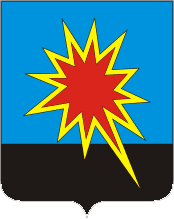 КЕМЕРОВСКАЯ ОБЛАСТЬКАЛТАНСКИЙ ГОРОДСКОЙ ОКРУГАДМИНИСТРАЦИЯ КАЛТАНСКОГО ГОРОДСКОГО  ОКРУГАПОСТАНОВЛЕНИЕОт 25.09.2018 г.         № 181-пОб утверждении списка невостребованных земельных долейВ соответствии со статьей 12.1 Федерального Закона от 24.07.2002 № 101-ФЗ «Об обороте земель сельскохозяйственного назначения», уведомлением собственников невостребованных долей путем опубликования списка  невостребованных  земельных долей в газете «Калтанский вестник» от 13.10.2016 №41 (991), размещением информации на официальном сайте администрации Калтанского городского округа и протоколом от 13.01.2017 «Общего собрания собственников земельных долей - участников общей долевой собственности на земельный участок с кадастровым номером: 42:09:0000000:505, расположенного по адресу: Кемеровская область, Новокузнецкий район, в границах землепользования бывшего коллективного предприятия «Осинниковское»»: 1. Утвердить список невостребованных земельных долей из земель сельскохозяйственного назначения в границах землепользования бывшего коллективного предприятия «Осинниковское» в составе земельного участка с кадастровым номером 42:09:0000000:505, расположенного по адресу: Кемеровская область, Новокузнецкий район, согласно приложению.2. Признать утратившими силу постановление администрации Калтанского городского округа от 16.01.2017 №07-п «Об утверждении административного регламента предоставления муниципальной услуги «Утверждении списка невостребованных земельных долей». 3. Отделу организационной и кадровой работы обеспечить размещение постановления на официальном сайте администрации Калтанского городского округа.4.  МКУ «УМИ КГО» (Оборонова Е.Ф.) опубликовать постановление в газете «Калтанский вестник».5. Контроль за исполнением настоящего постановления возложить на директора МКУ «УМИ КГО» (Оборонова Е.Ф.) .6.  Постановление вступает в силу с даты опубликования.Глава   Калтанскогогородского округа				                                      И.Ф.  ГолдиновПриложение к постановлению администрации                                                                                                         Калтанского городского округа                                                                                                         от 25.09.2018 г.  № 181-пСписок невостребованных земельных долей из земель сельскохозяйственного назначения в границах землепользования бывшего коллективного предприятия «Осинниковское» в составе земельного участка с кадастровым номером 42:09:0000000:505, расположенного по адресу: Кемеровская область, Новокузнецкий район№ п/пФИОРазмер земельной доли (га)1.       Досаева Александра Михайловна8,32.       Кривошапкина Татьяна Сергеевна8,33.       Кострикина Татьяна Сергеевна8,34.       Клейменов Александр Петрович8,35.       Мартыненко Галина Васильевна8,36.       Клейменова Галина Владимировна8,37.       Клишина Нина Петровна8,38.       Машинских Владимир Николаевич8,39.       Юркова Евгения Константиновна8,310.   Титов Иван Петрович8,311.   Трушникова Капиталина Дмитриевна8,312.   Филипов Леонид Федорович8,313.   Филипов Юрий Леонидович8,314.   Ширшов Николай Петрович8,315.   Шехтель Пелагея Васильевна8,316.   Шамшитдинова Валентина Ивановна8,317.   Юркова Наталья Анатольевна8,318.   Юрков Сергей Игнатьевич8,319.   Юрков Николай Игнатьевич8,320.   Юргина Тамара Александровна8,321.   Ярославцева Любовь Захаровна8,3